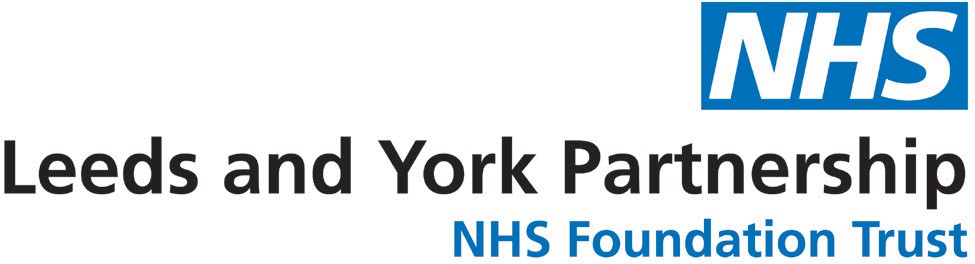 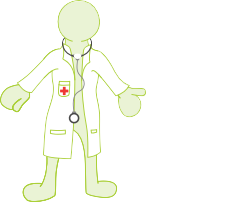 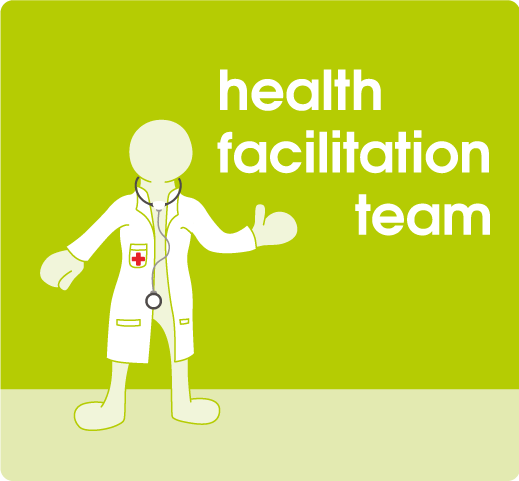 Tuesday 27th September 202213:00-14:00Tuesday 18th October 202213:00-14:00Monday 14th November 202213:00-14:00Thursday 8th December 202213:00-14:00